Тема 1. Предмет і метод мікроекономіки1. Мікроекономіка як складова економічної теорії.2. Етапи розвитку мікроекономіки як науки. 3. Суб’єкти та об’єкти економічних відносин на мікрорівні. 4. Методи мікроекономіки. 1.  Людині для існування необхідно виробляти життєві блага: продукти харчування, одяг, взуття, житло, транспортні засоби, меблі, засоби зв'язку, ліки та ін. Для виробництва благ потрібні економічні ресурси: сировина, земля, робоча сила, обладнання, приміщення, підприємницькі здібності. їх запаси завжди лімітовані, тому обмежені і можливості виробництва всіх благ. Крім того, потреби людини безмежні, вона бажає покращувати своє забезпечення благами без кінця. Ці дві особливості людської поведінки вступають у гостре протиріччя між собою, тому в людей залишається лише один вихід – економити. Отже, предметом вивчення економічної теорії є діяльність людей, пов'язана з досягненням ефективного використання обмежених ресурсів для найкращого задоволення потреб у життєвих благах. Економічні явища можна досліджувати на різних рівнях. Якщо в якості об'єкта дослідження взяти національну економіку, то такий підхід називають макроекономічним. Макроекономіка – це частина економічної теорії, що вивчає економіку в цілому. Вона досліджує такі проблеми, як обсяги національного виробництва (показники і динаміка), розподіл національного продукту, зайнятість і безробіття, інфляція і дефляція, роль держави в економічному житті суспільства та інші. Якщо ж розглядати господарську діяльність окремих економічних суб'єктів – людей, підприємств, організацій, то такий підхід називається мікроекономічним. Мікроекономіка – це розділ економічної теорії, який вивчає діяльність окремих економічних одиниць і структур, таких як домашні господарства, підприємства, ринки окремих благ. Головні проблеми, які досліджує мікроекономіка, – це попит, пропозиція, ціна, заробітна плата, підприємництво, конкуренція, прибуток. У багатьох випадках взагалі важко розмежувати мікроекономіку та макроекономіку. Навіть у наш час, коли мікроекономіка визнана в усьому світі, поділ на макро- та мікроекономіку дещо умовний. Вивчення кожного розділу теоретичної економіки кередбачає розуміння взаємозалежності та взаємозв'язку мікро- та макроявищ. Наприклад, ринок капіталу є ринком одного з ресурсів, а тому досліджується в мікроекономіці. Разом з тим, це одна з головних проблем макроекономіки, оскільки вона пов'язана з інвестиціями, інфляцією та соціальною стабільністю суспільства в цілому.Мікроекономіка вивчає поведінку людей та механізм прийняття рішень окремими мікросистемами, які намагаються досягнути своєї мети, використовуючи обмежені ресурси, котрі можливо використовувати альтернативно.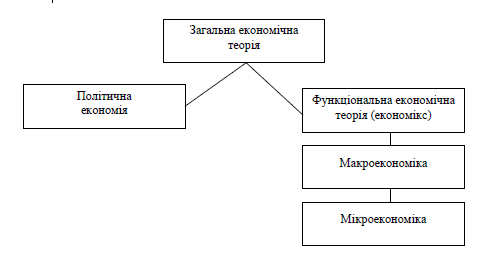 Рис.1. Мікроекономіка в загальній економічній теорії.Мікроекономіка – частина економічної теорії, що вивчає економічні процеси на рівні окремих суб’єктів господарювання.До них належать: 1) споживачі (або покупці); 2) виробники (фірми або підприємства); 3) власники виробничих ресурсів. Предметом дослідження мікроекономіки є поведінка економічних суб’єктів і механізм прийняття рішень за обмежених ресурсів та альтернативних можливостей їх використання. Поведінка економічних суб’єктів вивчається як на етапі визначення цілей та ресурсів, необхідних для їх досягнення, так і на етапі прийняття рішень стосовно ефективного використання наявних ресурсів для досягнення обраних цілей.Термін «мікроекономіка» походить від грецьких слів «мікро» – малий, «ойкос» – дім, господарство, «номос» – закон, учення. Префікс «мікро-» хоча й означає «малий», проте в даному разі йдеться не про невеликі, а про далі неподільні економічні суб’єкти (атоми економічного життя). Обсяги прибутків деяких фірм значно перевищують ВВП багатьох країн. Під економікою стародавні греки розуміли «мистецтво ведення домашнього господарства», тобто поява вчення про економіку зумовлена необхідністю пояснити, чому одні люди ведуть свої справи краще, а інші – гірше.Економічні дослідження від початку свого виникнення стосувалися мікрорівня, проте сама економічна наука тривалий час розглядалася не як окрема галузь знань, а лише як частина філософських, юридичних та інших наук. Для пізнання предмета дослідження необхідно мати відповідний понятійний інструментарій. Наприклад, не можна вивчати музику, не знаючи нот, або читати, не знаючи букв. Мікроекономіка розробила власний «алфавіт», який складається з базових мікроекономічних понять, зокрема таких, як корисність, витрати, ціна, дохід, прибуток, рента, попит, пропозиція, монополія, конкуренція та ін. Подробиці Базові поняття (одиниці аналізу) формуються в процесі еволюції науки. Правильний вибір базових понять визначає її майбутній розвиток. Так, для політекономії одним із базових економічних понять є поняття «вартості», яке практично не використовується в сучасних мікроекономічних концепціях. Криза економічної теорії ХІХ століття, викликана неспроможністю однозначного обґрунтування субстанції цін (вартості), призвела до зміни понятійної одиниці аналізу. Для мікроекономіки такою елементарною одиницею є ціна, тому мікроекономіку інколи називають теорією цін, наголошуючи на провідній ролі цієї категорії.У процесі вибору, що нав'язаний суспільству обмеженістю ресурсів, люди постають перед необхідністю розв'язання трьох основних проблем, вирішити які допомагає наука мікроекономіка. 1. Що виробляти? Тобто виробник завжди вирішує питання, які товари і послуги та в якій кількості виробляти. Для вирішення цього питання в мікроекономіці розроблена теорія споживацького вибору.2. Для кого виробляти? Оскільки життєві блага обмежені, то потрібно вивчати доходи населення та механізм їх розподілу на поточне та перспективне споживання. Останнім часом до цих фундаментальних проблем додалася ще одна: 3. Коли будуть спожиті ті чи інші блага або ресурси? При вирішенні наведених вище проблем мікроекономіка реалізує такі функції: Пояснення явищ, які спостерігаються. Пояснюючи різні явища, мікроекономіка виходить із твердження, що при виборі варіантів поведінки економічні суб'єкти мають на меті максимізацію свого зиску. Ірраціональна поведінка суб'єктів є відхиленням від норми. Зиск може бути як поточним, так і перспективним. Для економічного життя характерна суперечність між поточним та перспективним зиском, що називається «ефектом Робін Гуда». Грабуючи багатих купців та роздаючи їхнє майно бідним, Робін Гуд покращував життя бідних. Однак, зрештою, купці взагалі припинили постачання товарів у цю місцевість, що призвело до різкого зростання цін та погіршення життя бідних.Прогнозування поведінки економічних суб'єктів. Результативність цієї мікроекономічної функції залежить від точності вихідних показників, які покладені в основу прогнозу. Ці показники знаходяться під час дослідження економічних закономірностей. Користуватись такими закономірностями для прогнозування потрібно обережно, тому що вони діють як тенденції і не обов'язково спрацьовують у кожному окремому випадку.2. Становлення економічної науки як самостійної галузі знань, як правило, пов’язують із публікацією у 1776 році праці Адама Сміта «Дослідження про природу і причини багатства народів». Проте сам А. Сміт зазначав, що «політична економія» розглядається як галузь знань, яка необхідна державному діячу і ставить перед собою мету збагачення народу. Термін «політична економія» (під яким економічна наука проіснувала, фактично, до XX ст.) був уперше застосований у 1614 році французом Антуаном де Монкретьєном на позначення науки про суспільно-господарські відносини, яка у XVII−XVIII ст. використовувалася насамперед при державному управлінні. Поширення терміна «економіка», а пізніше й «мікроекономіка» значною мірою завдячує праці англійського вченого Альфреда Маршалла «Принципи економіки», що вийшла друком у 1890 році.Засновниками мікроекономіки вважаються вчені Жан Батіст Сей і Томас Мальтус. Теорія трьох факторів виробництва Сея 1) заробітну плату (плата за послугу праці);2) відсоток або прибуток (плата за послугу капіталу);3) ренту (плата за послугу землі) та закон спадної доходності Мальтуса досі використовуються в мікроекономіці. У цілому більшість учених погоджується з такою періодизацією становлення мікроекономіки як окремої наукової дисципліни (в основі періодизації, як це часто буває в історії науки, – поява найбільш впливових наукових праць). I етап (1845–1890) – закладає підвалини мікроекономіки, формуються основні методологічні принципи дослідження. Найвідомішими представниками цього етапу є: 1) Г. Госсен, який уперше використав психологічний фактор аналізу економічної поведінки суб’єктів господарювання і сформулював закони задоволення потреб людини; 2) К. Менгер, Ф. Візер, О. Бем-Баверк, представники австрійської школи, які збагатили економічну науку відкриттям принципу граничної корисності й запропонували кількісний (кардиналістський) підхід до її визначення; 3) Дж. Б. Кларк, представник американської школи, який порушив питання про необхідність визначення граничної корисності не лише щодо предметів споживання, а й стосовно факторів виробництва, тим самим модифікував теорію граничної корисності в теорію граничної продуктивності факторів виробництва. II етап (1890–1933) – мікроекономіка виділяється в окрему галузь економічних досліджень на основі систематизації й узагальнення ідей пізньої класики, австрійської та американської шкіл. Після опублікування праці А. Маршалла «Принципи економіки» (1890) наука отримала першу назву – «Економікс». Представниками другого етапу є:  1) А. Маршалл, який запропонував компромісний варіант визначення ринкової ціни – граничною корисністю та витратами виробництва; сформулював закони попиту та пропозиції; значну частину своїх досліджень присвятив вивченню мотивів поведінки окремих суб’єктів господарювання; 2) У.-С. Джевонс, Ф. Еджворт, Л. Вальрас, В. Парето (представники математичної школи) вперше широко використали апарат математики як інструмент економічних досліджень і спробували описати ринок конкурентних товарів як замкнену систему жорстких кількісних взаємозалежностей. Математична школа запропонувала якісний (ординалістський) підхід до визначення граничної корисності та обґрунтувала теорію загальної економічної рівноваги. III етап (1933 – до цього часу) – мікроекономіка розвивається на власній основі й поповнюється такими відкриттями: ефект доходу і заміщення (Є. Слуцький, Дж. Хікс, П. Самуельсон); теорія недосконалої конкуренції (Дж. Робінсон); теорія монополістичної конкуренції (Е. Чемберлін); теорія ігор (Дж. Неш, О. Моргенштерн, Дж. Фон Нейман), теорія трансакційних витрат (Р. Коуз), теорія контрактів (О. Вільямсон), теорія суспільного вибору (Дж. Б’юкенен).Незважаючи на значний прогрес мікроекономіки як науки у ХХ столітті, актуальність мікроекономічних досліджень не зменшується і на початку ХХІ століття. Нобелівські премії в царині економіки за мікроекономічні дослідження початку нового століття отримали: 2001 р. – Джордж АкерлофМайкл Спенс, Джозеф Стігліц (за аналіз ринків з асиметричною інформацією). , 2002 р. – Деніел Канеман, Вернон Сміт (за дослідження у сфері прийняття рішень і механізмів альтернативних ринків). 2003 р. – Клайв Гренджер (за розроблення методу коінтеграції для аналізу часових рядів в економіці). 2005 р. – Роберт Ауманн, Томас Шеллінг (за поглиблення розуміння суті конфлікту і співпраці шляхом аналізу теорії ігор). 2007 р. – Леонід Гурвіц, Ерік Мескін, Роджер Маєрсон (за створення основ теорії оптимальних механізмів). 2009 р. – Елінор Остром, Олівер Вільямсон (за дослідження в галузі економічного управління).3. Об'єктом досліджень у мікроекономіці є мікросистема. Мікросистема – це система економічних відносин між господарюючими суб'єктами. Аналізувати мікросистему можна у трьох аспектах: 1) через з'ясування того, які суб'єкти вступають у ці відносини; 2) з приводу чого ці відносини складаються; 3) який основний зміст цих відносин. До основних суб'єктів мікросистеми належать домогосподарства.Домогосподарство – це економічна одиниця, що складається з одного або більше чоловік, які ведуть спільне господарство, забезпечує економіку ресурсами і використовує зароблені при цьому кошти на поточне споживання товарів та послуг і заощадження з метою задоволення своїх потреб. Прикладом домогосподарства є сім'я. Роль домогосподарств у мікроекономічній системі подвійна. На ринку кінцевих товарів домогосподарства виступають на боці попиту як покупці. З іншого боку, домогосподарства – це власники ресурсів, які вони постачають для виробничих цілей. Тому на ринку ресурсів домогосподарства перетворюються на продавців, формують пропозицію.Підприємства (фірми). Підприємство – це товаровиробник і основна виробнича ланка економіки. До них належать будь-які господарюючі суб'єкти, що займаються виробничим споживанням ресурсів та виробництвом товарів чи послуг з метою отримання прибутку. Держава. У мікроекономіці вона розглядається як сукупність органів влади, що є регулятором та координатором економічного життя. При дослідженні мікросистеми потрібно абстрагуватися від того, що держава – власник значної кількості підприємств, що вона організовує виробництво товарів громадського користування тощо. Найсуттєвішою для мікроекономіки є її координаційна роль. Об'єктами, з приводу яких складаються відносини у мікросистемі, є фактори виробництва (ресурси) та його результати. Факторами виробництва є:1. Праця – ціленаправлена діяльність людини, що видозмінює природну речовину, з метою надати їй необхідної для задоволення потреб людини форми. 2. Капітал – всі засоби виробництва, створені людиною в попередніх виробничих процесах. 3. Природні ресурси, до яких належать групи предметів праці, що не піддавалися обробці, або сили природи, що використовуються у виробничому процесі. Часто їх називають узагальнюючим словом «земля». 4. Підприємницькі здібності – це особливі здібності деяких людей йти на мобілізацію ресурсів, свідомо йти на ризик, на організацію виробничого процесу з метою отримання прибутку. Для розуміння мотивів поведінки економічних суб'єктів необхідно розглянути деякі властивості ресурсів. 1. Обмеженість. У більшості випадків ресурси обмежені не абсолютно, а відносно: збільшення залучення цього ресурсу до виробництва обійдеться фірмі дорожче.2. Взаємозаміщуваність (субституційність). Це означає, що одні ресурси можуть заміщувати інші, але тільки до певної міри. Наприклад, людську працю завжди можна замінити капіталом (машинами), але витіснити людину як продуктивну силу взагалі з процесу виробництва неможливо. 3. Взаємодоповнюваність (комплементарність). Ефективне використання кожного ресурсу можливе лише за певного співвідношення з іншими. Наприклад, кількість працівників і відповідна кількість верстатів, які вони можуть ефективно обслуговувати; кількість водіїв і автомашин і т. д.  Якщо мікроекономічну систему розглядати з погляду змісту економічних відносин, які складаються в ній, то мікросистема є ринковою системою. Ринок – це спосіб взаємодії економічних суб'єктів, що ґрунтується на конкуренції. Це особливий механізм координації економічних дій.Взаємовідносини, що встановлюються між продавцем і покупцем, мають деякі відмінні риси. 1. Рівноправне становище учасників. Це означає, що продавець і покупець повинні бути в рівних умовах, ніхто з них не повинен мати можливостей позаекономічного примусу контрагента до вступу у відносини обміну. 2. Принцип економічного зиску як головний критерій доцільності вступу у ринковий зв'язок. Основні правила, якими керуються учасники обміну:а) обмін повинен приносити зиск (прибуток); б) кожен намагається здійснити угоду з максимальним зиском для себе;в) краще здійснити угоду з меншим зиском, ніж взагалі від неї відмовитися. 3. Повна економічна відповідальність контрагентів за свої дії. Якщо свобода – це один бік ринкового становища суб'єкта, то повна самовідповідальність – інший.Сферу обміну можна уявити як рух двох зустрічних потоків: товарів і грошей – рисунок 2.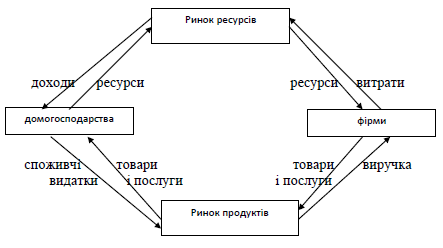 Рис.2. Поведінка економічних суб'єктів на ринку залежить від стану конкурентного середовища. Тому в мікроекономіці особливу увагу приділяють конкуренції, окремо розглядаючи ринки чистої монополії, монополістичної конкуренції, олігополії та чистої конкуренції.4. Досягнення цілей мікроекономіки пов'язане з використанням певних методів пізнання економічного життя суспільства.  Одними з основних методів дослідження в мікроекономіці є методи індукції і дедукції. Індукція – це хід дослідження від окремих фактів до загальних висновків і узагальнень. Фактами для нього служать статистичні дані, результати анкет, спостереження та ін.Дедукція – це висування гіпотез на основі несистематичних спостережень, практичного досвіду, інтуїції, логічних роздумів із подальшою їх перевіркою на фактах. Тобто хід дослідження йде від попередніх висновків (гіпотез) до фактів. Гіпотеза – це попереднє судження про існування певної залежності між економічними явищами. Вивчаючи якесь економічне явище, економісти не можуть досліджувати всі його деталі. Абстрагування – це навмисне спрощення досліджуваного об'єкта шляхом виключення з аналізу деяких його деталей. Припущення «при інших рівних умовах». Мікроекономіка формулює економічні закони, в яких вказується, що настання одного явища викликає інше, але тільки при інших рівних умовах. Тобто вважається, що всі інші фактори, які могли б вплинути на дане явище, залишаються незмінними.Функціональний аналіз має велике значення в мікроекономіці. У ході його здійснення в досліджуваному явищі виділяється головна риса, яка нас цікавить, а потім розпочинається пошук факторів, що на неї впливають. Після встановлення таких факторів визначається спосіб їх взаємодії з виділеною головною рисою, тобто функція. Методи статики і динаміки особливо широко використовуються у мікроекономічних дослідженнях. Метод статики передбачає порівняння різних рівноважних станів, при цьому перехід від однієї рівноваги до іншої залишається поза аналізом. Метод динаміки, навпаки, вимагає аналізу власне переходу від одного стану рівноваги до іншого. Кінцевим завданням мікроекономічних досліджень є розробка теорій та моделей.